Технические характеристики: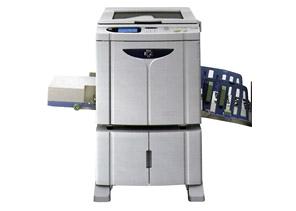 Формат:A4Метод печати / изготовления мастера:Полностью автоматическая трафаретная печать / скоростное цифровое изготовление мастераТип оригинала:Книга, листы, PCФормат оригинала, мм:50х90 - 310х432Плотность оригинала, г/м2:При использовании стекла экспозиции: вес до 10 кг
При использовании АПО (опция): 50 - 128Макс. область сканирования, мм:-Формат бумаги для печати, мм:100x148 - 310x432Емкость лотков для бумаги, листов:1000Плотность бумаги для печати, г/м2:46-210Режим обработки изображений:Текстовый (штриховой), фото, комбинированныйю, карандашныйРазрешение сканирования, dpi:300х600Разрешение печати, dpi:300х300Время изготовления мастера, с:~ 25 (A4)Площадь запечатывания, мм:210x290Масштабирование, %:50-200Коэф-нт масштабирования, %:Увеличение: 141, 122, 116, уменьшение: 94, 87, 82, 71Скорость печати, листов/минута:60-130 (5 шагов)Регулировка позиции оттиска, мм:По вертикали: ±15, по горизонтали: ±10Краска:1000 мл в одной тубеМастера / удаление:295 кадров в рулоне / автоматическоеЕмкость бокса для использованных мастеров, шт:100Функции и режимы:Авто-печать, режим экономии краски, «карандашный» режим, растрирование изображения, режим печати «2 в 1», подавление теней от разворота книги, режим программирования, режим автоматической и ручной установки «холостого хода», режим установки начальных параметров, конфиденциальный режим, настройка узла вывода и укладки бумагиИнтерфейс пользователя:Светодиодная панель с индикацией хода выполнения заданияСетевая плата:ОпцияUSB интерфейс:ОпцияЭлектропитание:220В – 240В, 50/60 ГцГабариты (ШхГхВ), мм:При использовании: 1380х645х660
При хранении: 775х645х660Масса, кг:100